SADNJA MAĆUHICA U ŠKOLSKOM DVORIŠTU Lijepo vrijeme i dolazak proljeća, učenici produženog boravka 2.a sa svojom učiteljicom Mateom, iskoristili su za uređenje školskog dvorišta. Školske tegle napokon su dočekale marljive rukice koje su ih uredile. Nakon što su oprali tegle, učenici su u njih posadili šarene maćuhice. Sada naše školsko dvorište doziva sunčane zrake i odiše proljećem!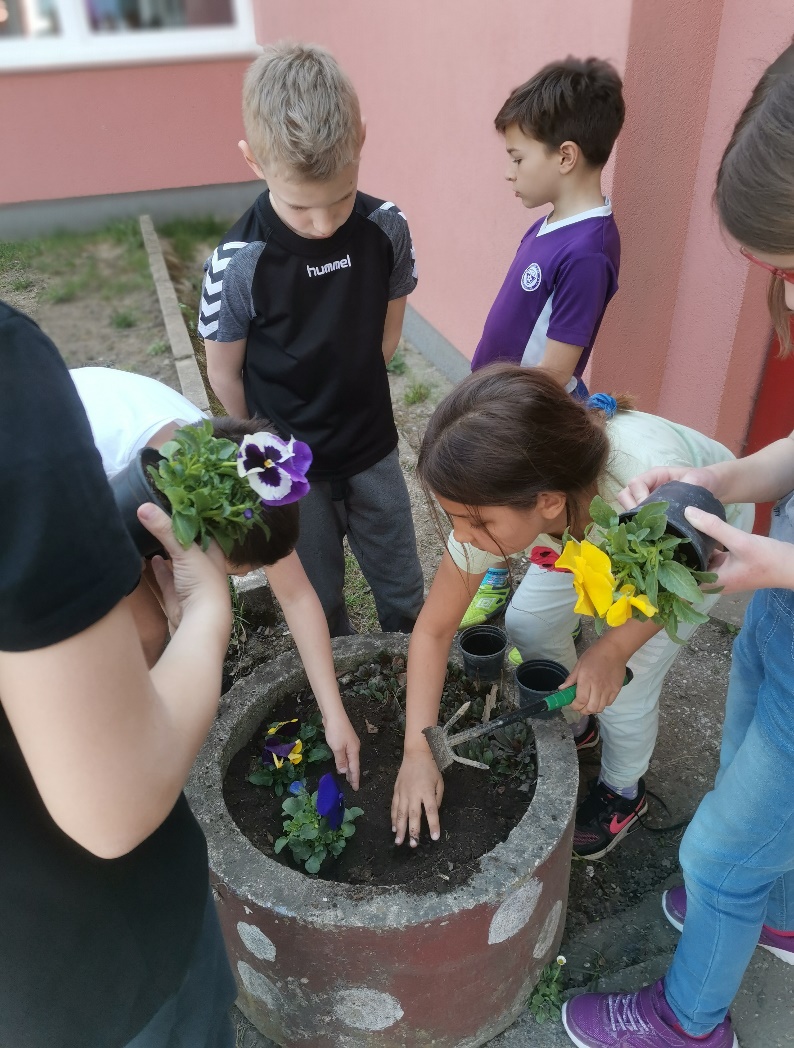 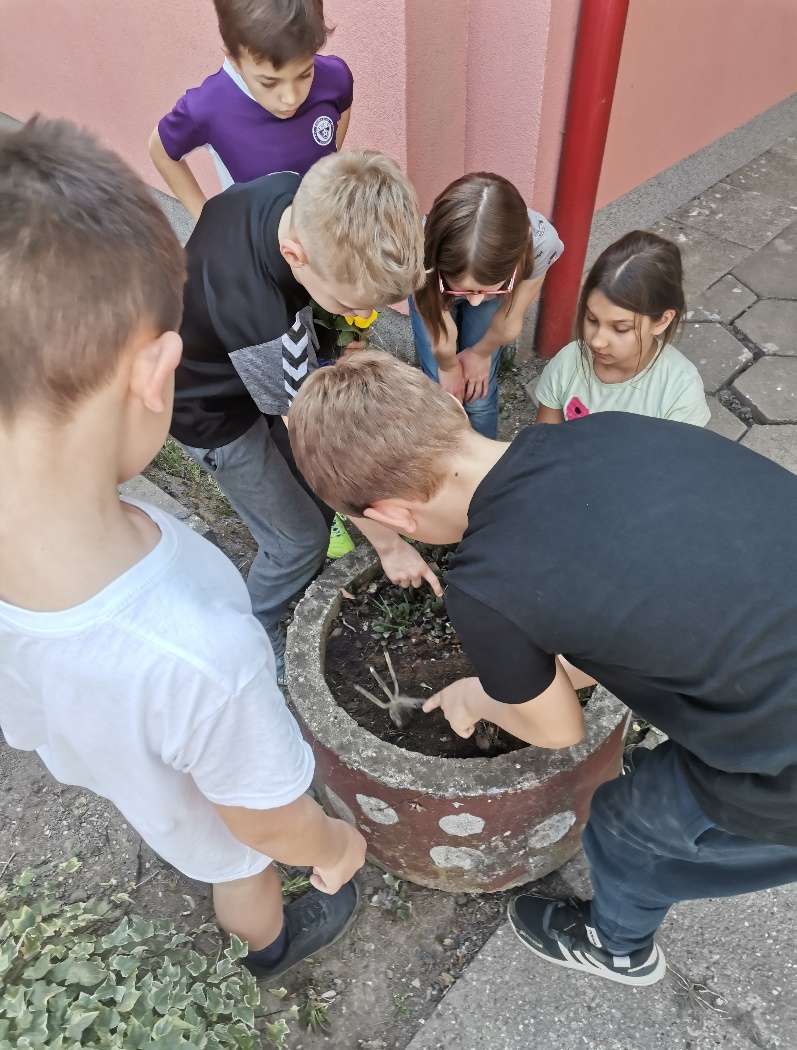 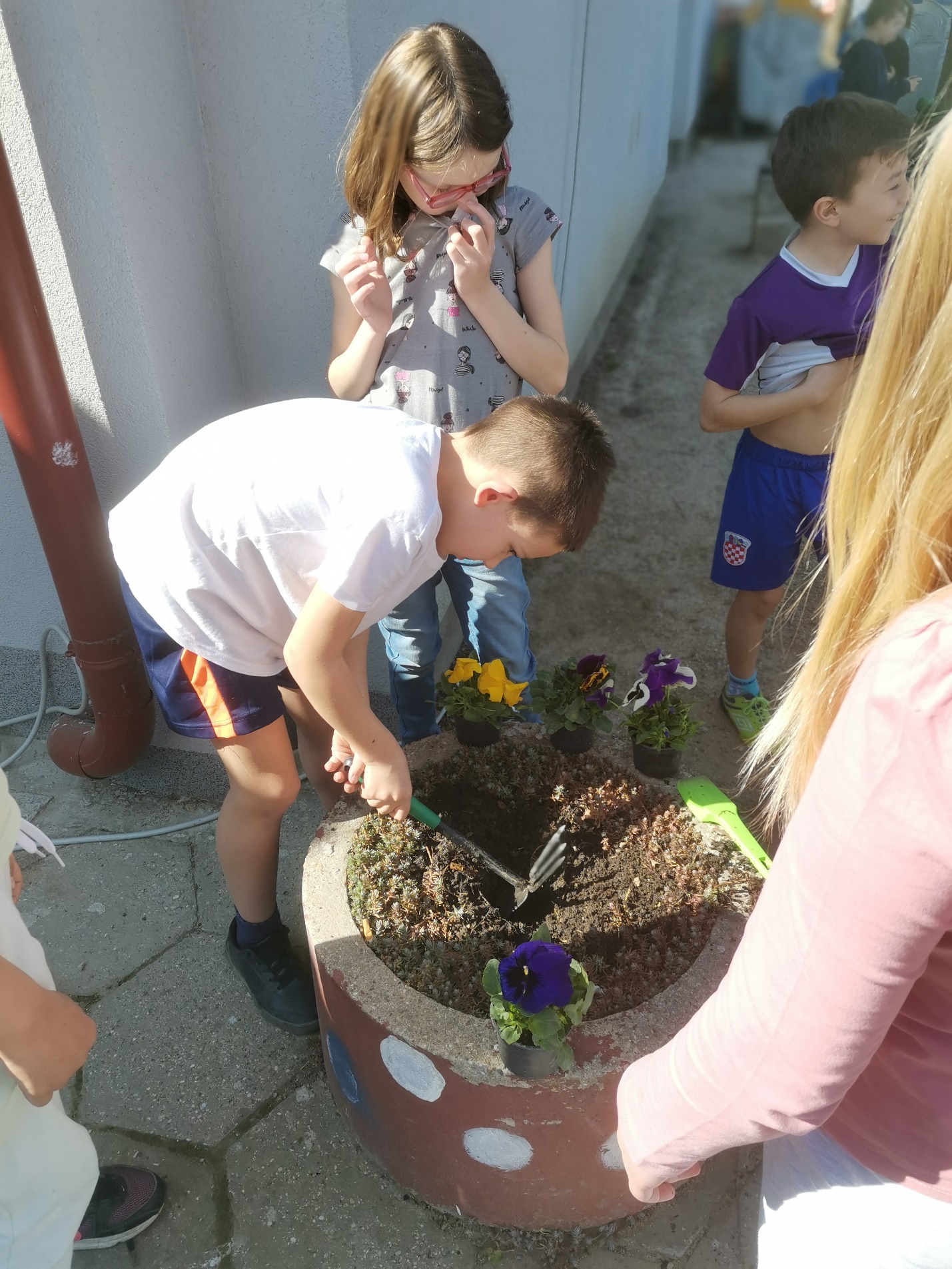 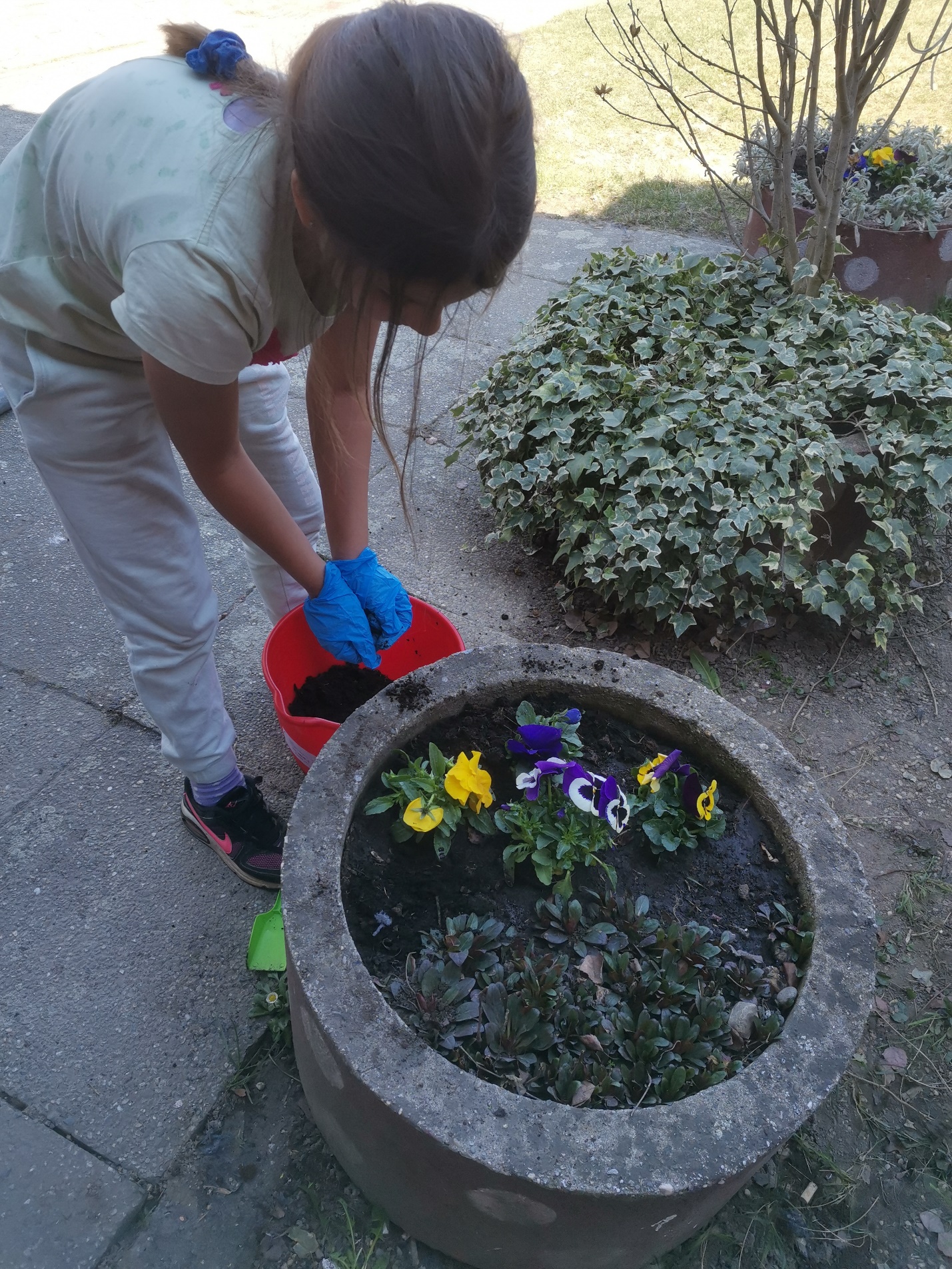 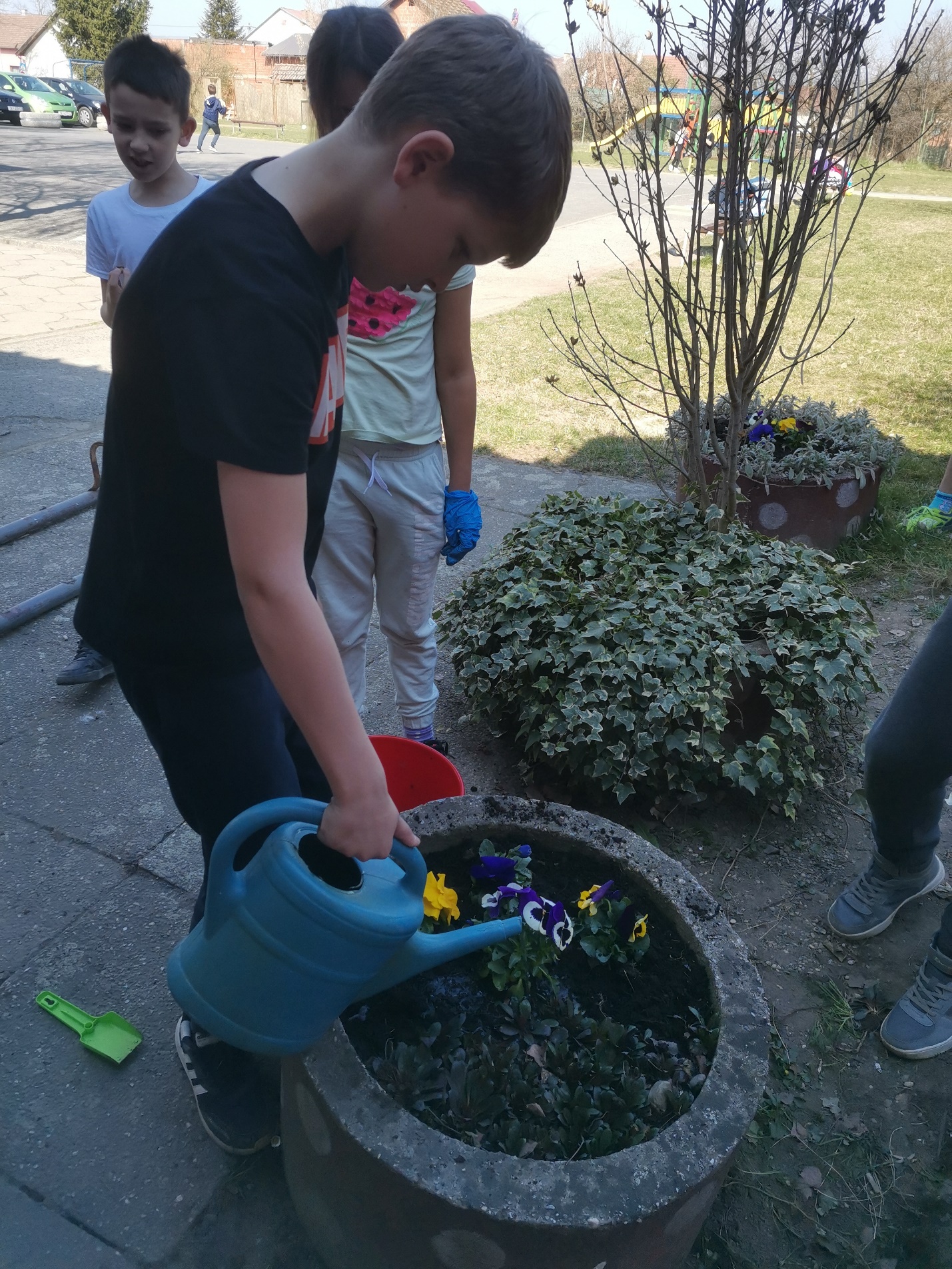 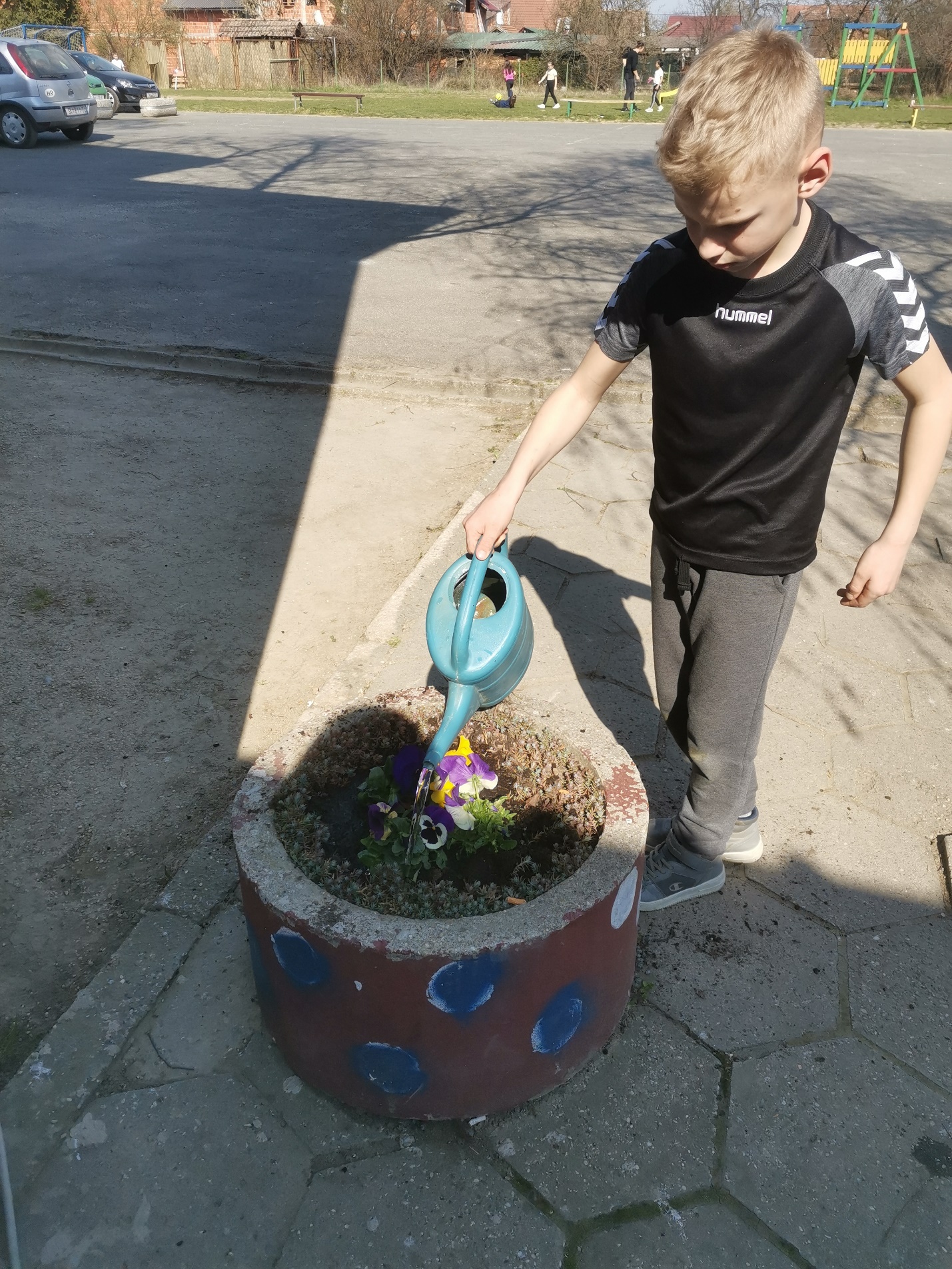 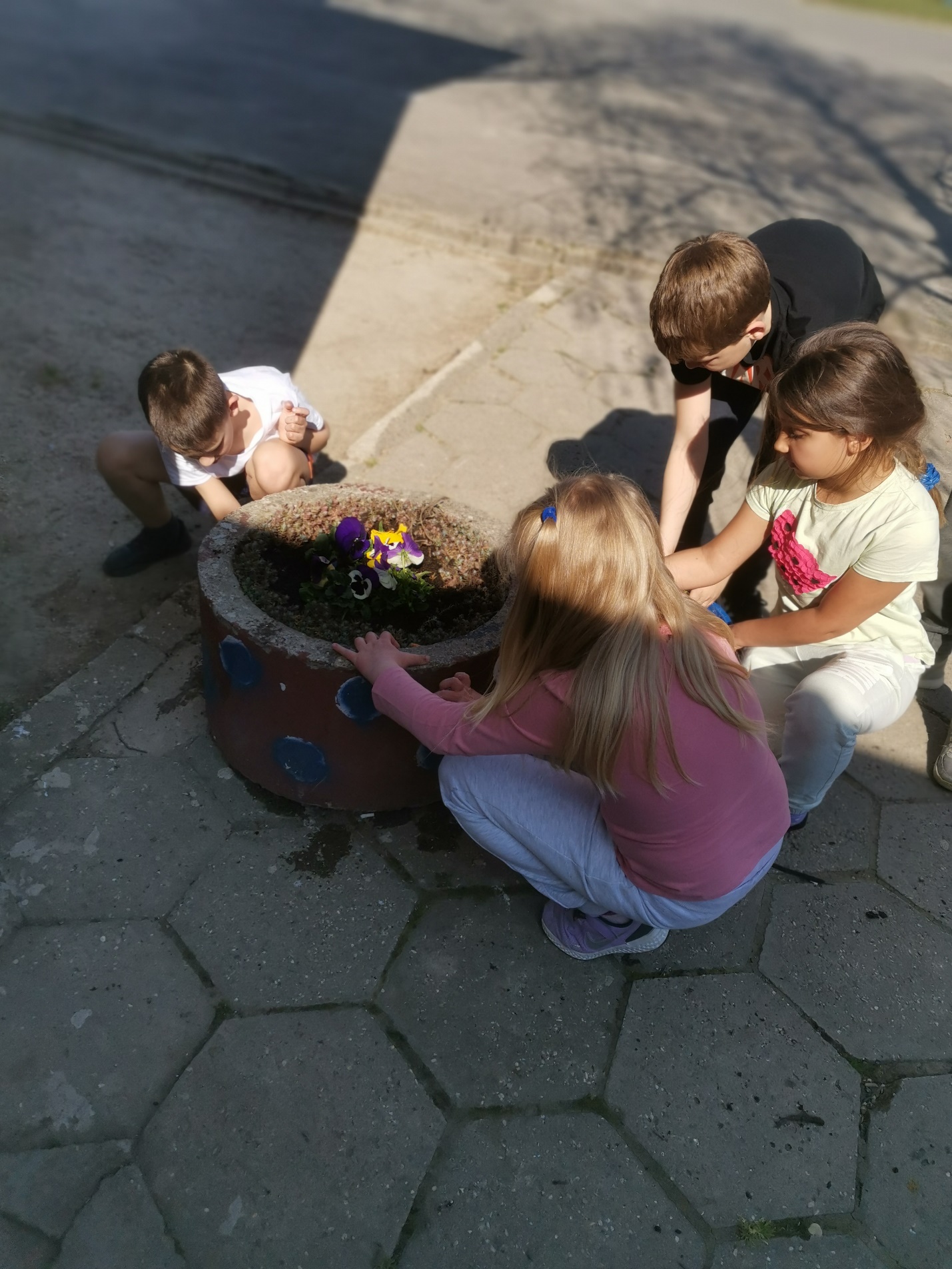 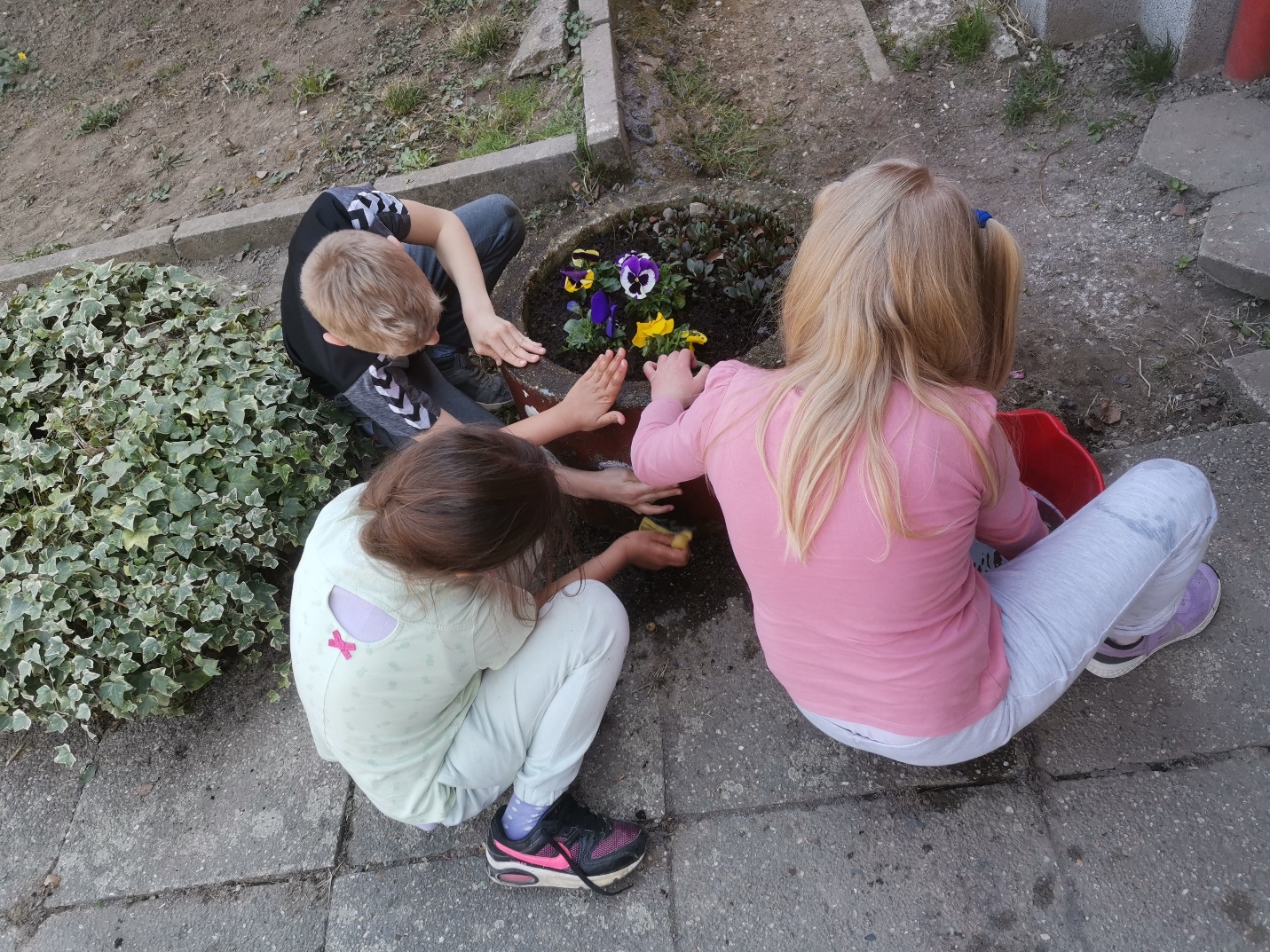 